Naam: _______________________________WOLFGANG AMADEUS MOZART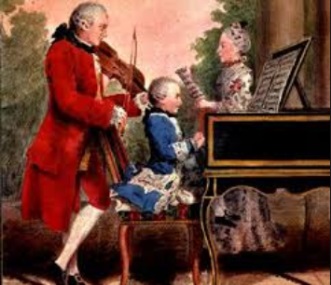 1: 	Wolfgang Amadeus Mozart werd in 1756 geboren in een muzikale familie. 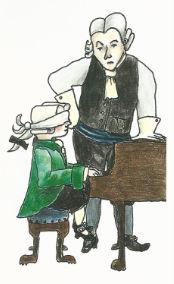 2:	Op vijf jaar speelt hij prachtige muziekstukken.	Als hij zeven is, speelt hij geblinddoekt piano.3:	De familie Mozart wordt uitgenodigd door keizers en keizerinnen, …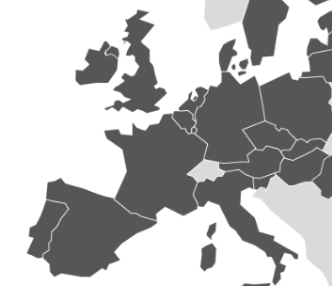 	Als Mozart 10 is, heeft hij al een groot deel van de wereld gezien. 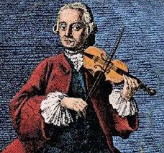 4:	Op 12 jaar schrijft Mozart zijn eerste opera in opdracht van een keizer. 	Als hij 13 jaar is, is hij de jongste concertmeester ooit. 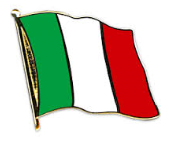 5:	Mozart reist naar Italië, waar opera meest populair is.6:	Mozart verdient niet veel geld. Zeker als hij een gezin moet onderhouden, heeft hij vaak geldproblemen. 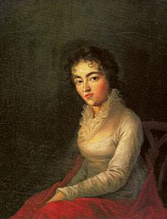 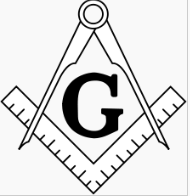 7:	Als Mozart 28 jaar oud is, sluit hij zich aan bij de vrijmetselaars. 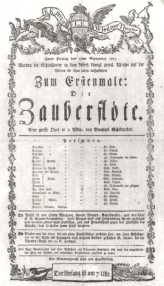 8:	In 1791 schrijft Mozart de opera ‘De Toverfluit’, die vol met geheime tekens van de vrijmetselarij zit. 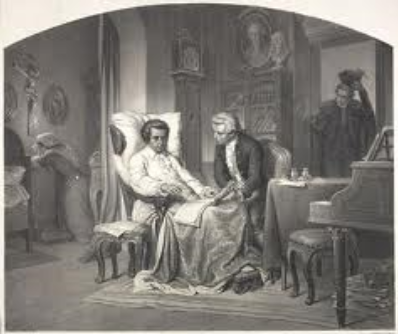 9:	Mozart schrijft een requiem op zijn ziekebed, dat hij niet kan afwerken. 	Hij sterft op 35-jarige leeftijd.